Name _________________________________TUESDAYIn your own words, explain what the least common multiple (LCM) and how to find it: ___________________________________________________________________________________________________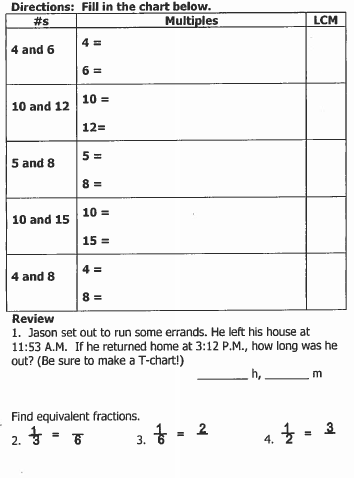 www.forrestmath.weebly.com LCM and GCF HWWEDNESDAY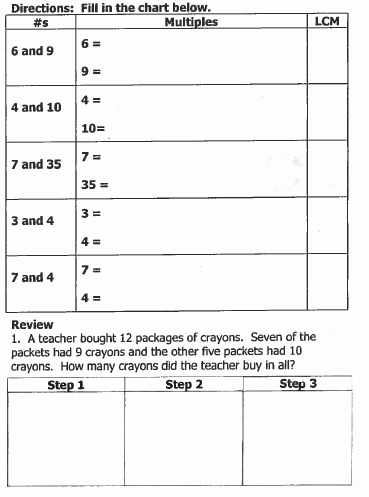 www.forrestmath.weebly.com THURSDAYIn your own words, explain what greatest common factor (GCF) is and how to find it: ______________________________________________________________________________________________________________________________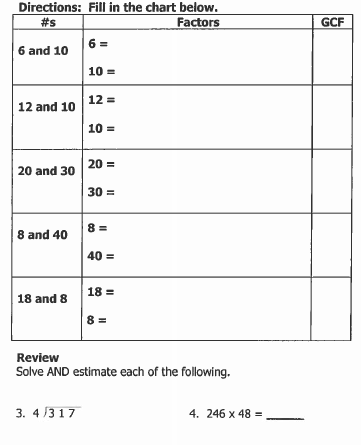 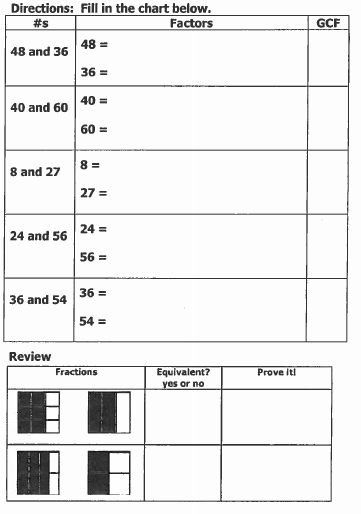 